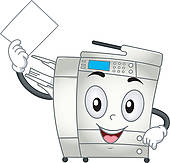 Need copies or to send a fax? Did you know that we offer “office” services? Black and White Copies - $.25 per pageColor Copies - $.50 per pageScan and Email - $1.00 per pageFax - $.50 per pageNotary - $5.00 per documentShredding - $15.00 per bankers box. 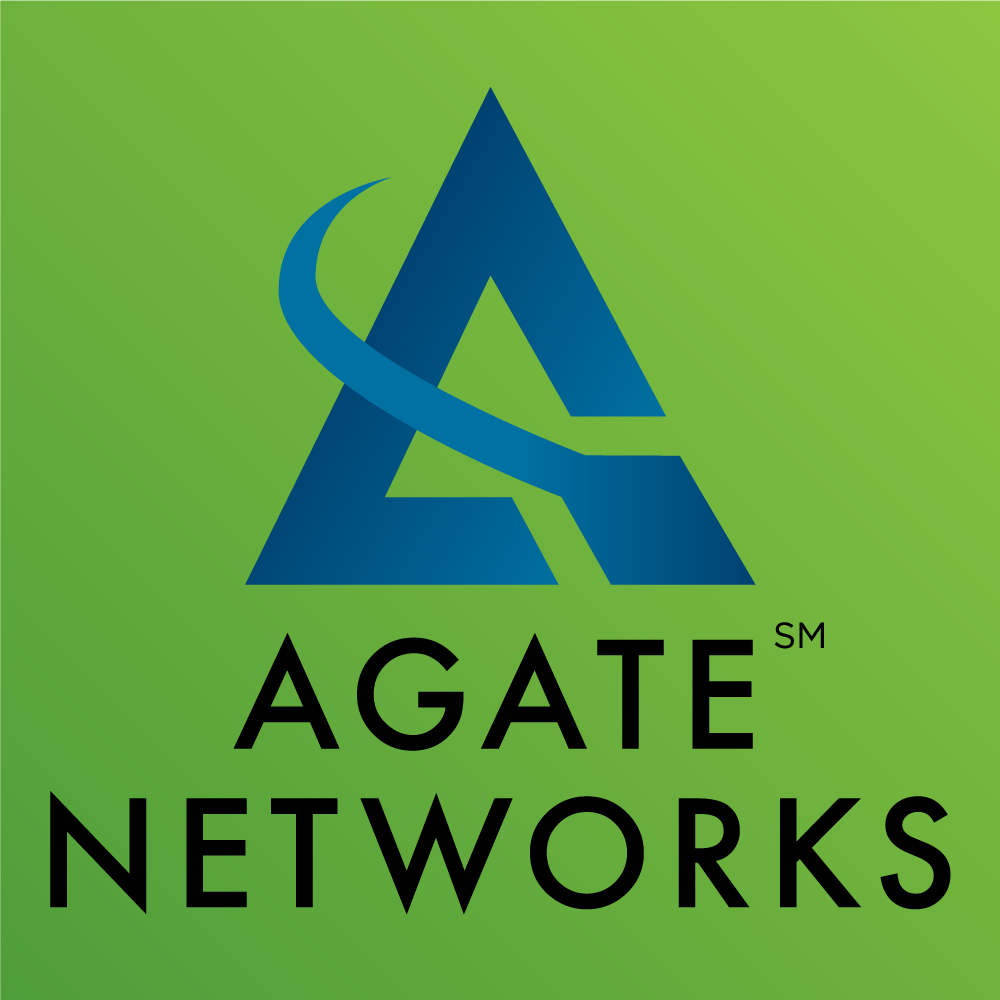 April 2019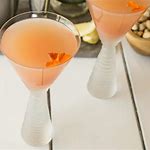 Brought to you by Prairie Realty, LLC- Call us for all your real estate needs! 719-764-3030.April Shower’s CocktailsINGREDIENTS3 oz Gin1 oz Fresh Lemon Juice1 ½ tbsp Agave Nectar6 oz Ruby Red Grapefruit Juice Edible Flowers for Garnish, Optional InstructionsFill a cocktail shaker with ice. Add the gin, lemon juice, agave nectar and grapefruit juice, shake vigorously for 10 seconds. Pour into a coupe or martini glass.Garnish with edible flowers (optional)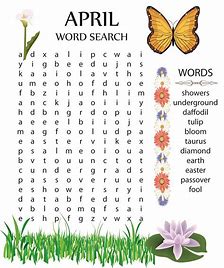 Did You Know?You can sign up for paperless billing and receive your monthly statements via email? Call us at 719-764-2578 to sign up!You can also pay your bill online with a credit card? Go to www.agatenetworks.com and try it.COMMUNITY INFO!Agate Gym is now OPEN! Monday and Wednesday afternoon. Call the school for details 719-764-2741.  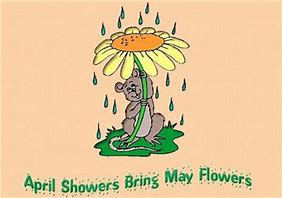 